ЗАКОНРЕСПУБЛИКИ ХАКАСИЯОБ ОКАЗАНИИ БЕСПЛАТНОЙ ЮРИДИЧЕСКОЙ ПОМОЩИВ РЕСПУБЛИКЕ ХАКАСИЯПринятВерховным СоветомРеспублики Хакасия26 сентября 2012 годаНастоящий Закон в соответствии с Федеральным законом от 21 ноября 2011 года N 324-ФЗ "О бесплатной юридической помощи в Российской Федерации" (далее - Федеральный закон "О бесплатной юридической помощи в Российской Федерации") регулирует отношения, связанные с оказанием гражданам Российской Федерации (далее - граждане) бесплатной квалифицированной юридической помощи в Республике Хакасия (далее - бесплатная юридическая помощь).Статья 1. Полномочия органов государственной власти Республики Хакасия в области обеспечения граждан бесплатной юридической помощью1. К полномочиям Верховного Совета Республики Хакасия в области обеспечения граждан бесплатной юридической помощью относятся:1) издание законов Республики Хакасия, устанавливающих дополнительные гарантии реализации права граждан на получение бесплатной юридической помощи;2) осуществление контроля за соблюдением и исполнением законов Республики Хакасия в области обеспечения граждан бесплатной юридической помощью;3) осуществление иных полномочий в соответствии с федеральными законами и законами Республики Хакасия.2. К полномочиям Правительства Республики Хакасия в области обеспечения граждан бесплатной юридической помощью относятся:1) реализация в Республике Хакасия государственной политики в области обеспечения граждан бесплатной юридической помощью;2) определение органа исполнительной власти Республики Хакасия, уполномоченного в области обеспечения граждан бесплатной юридической помощью (далее - уполномоченный орган исполнительной власти Республики Хакасия), и его компетенции;3) определение органов исполнительной власти Республики Хакасия, подведомственных им учреждений и иных организаций, входящих в государственную систему бесплатной юридической помощи на территории Республики Хакасия (далее - государственная система бесплатной юридической помощи), установление их компетенции, в том числе решение вопросов об учреждении и обеспечении деятельности государственных юридических бюро;4) определение порядка принятия решений об оказании в экстренных случаях бесплатной юридической помощи гражданам, оказавшимся в трудной жизненной ситуации, и обеспечение их исполнения;5) установление порядка представления Адвокатской палатой Республики Хакасия в уполномоченный орган исполнительной власти Республики Хакасия ежегодного доклада и сводного отчета об оказании адвокатами бесплатной юридической помощи в рамках государственной системы бесплатной юридической помощи;6) определение порядка взаимодействия участников государственной системы бесплатной юридической помощи в пределах полномочий, установленных Федеральным законом "О бесплатной юридической помощи в Российской Федерации";7) оказание в пределах своих полномочий содействия развитию негосударственной системы бесплатной юридической помощи и обеспечение ее поддержки;8) осуществление иных полномочий в соответствии с федеральными законами и законами Республики Хакасия.3. К полномочиям уполномоченного органа исполнительной власти Республики Хакасия относятся:1) заключение с Адвокатской палатой Республики Хакасия соглашения об оказании бесплатной юридической помощи адвокатами, являющимися участниками государственной системы бесплатной юридической помощи;2) принятие решений об оказании в экстренных случаях бесплатной юридической помощи гражданам, оказавшимся в трудной жизненной ситуации;3) рассмотрение ежегодного доклада и сводного отчета об оказании адвокатами бесплатной юридической помощи в рамках государственной системы бесплатной юридической помощи, представляемых Адвокатской палатой Республики Хакасия;4) организация взаимодействия участников государственной системы бесплатной юридической помощи;5) информационное обеспечение деятельности по оказанию гражданам бесплатной юридической помощи;6) осуществление иных полномочий в соответствии с федеральными законами, законами Республики Хакасия и иными нормативными правовыми актами Республики Хакасия.4. Законом Республики Хакасия органы местного самоуправления в Республике Хакасия могут наделяться отдельными государственными полномочиями в области обеспечения гарантий права граждан на получение бесплатной юридической помощи.(часть 4 введена Законом Республики Хакасия от 05.07.2013 N 57-ЗРХ)Статья 2. Участники государственной системы бесплатной юридической помощиУчастниками государственной системы бесплатной юридической помощи являются:1) органы исполнительной власти Республики Хакасия и подведомственные им учреждения;2) государственные юридические бюро;2(1) Уполномоченный по правам человека в Республике Хакасия, Уполномоченный по правам ребенка в Республике Хакасия;(п. 2(1) введен Законом Республики Хакасия от 05.07.2013 N 57-ЗРХ; в ред. Законов Республики Хакасия от 22.10.2013 N 84-ЗРХ, от 09.06.2020 N 19-ЗРХ)3) адвокаты, нотариусы;(п. 3 в ред. Закона Республики Хакасия от 05.07.2013 N 57-ЗРХ)4) иные субъекты в соответствии с Федеральным законом "О бесплатной юридической помощи в Российской Федерации".Статья 3. Категории граждан, имеющих право на получение бесплатной юридической помощи в рамках государственной системы бесплатной юридической помощиПраво на получение всех видов бесплатной юридической помощи в рамках государственной системы бесплатной юридической помощи имеют категории граждан, установленные статьей 20 Федерального закона "О бесплатной юридической помощи в Российской Федерации", а также следующие категории граждан:1) утратил силу. - Закон Республики Хакасия от 22.10.2013 N 84-ЗРХ;2) реабилитированные лица и лица, пострадавшие от политических репрессий;3) инвалиды III группы;4) представители коренных малочисленных народов Российской Федерации, проживающих на территории Республики Хакасия (далее - малочисленные народы), а также лица, не относящиеся к малочисленным народам, но постоянно проживающие в местах традиционного проживания и традиционной хозяйственной деятельности малочисленных народов и ведущие такие же, как и малочисленные народы, традиционное природопользование и традиционный образ жизни, в случаях, предусмотренных пунктом 16 части 1 статьи 7 настоящего Закона;5) многодетные родители и родители, воспитывающие детей в возрасте до 14 лет в неполных семьях;6) граждане, оказавшиеся в трудной жизненной ситуации;7) утратил силу. - Закон Республики Хакасия от 07.11.2014 N 85-ЗРХ;8) граждане, имеющие по отношению к должнику права требования по денежным обязательствам и иным обязательствам, о выплате выходных пособий и об оплате труда лиц, работающих по трудовому договору, - при проведении процедур, применяемых в деле о банкротстве;9) члены семей военнослужащих, погибших (умерших) при исполнении обязанностей военной службы (супруга (супруг), родители, несовершеннолетние дети, дети старше 18 лет, ставшие инвалидами до достижения ими возраста 18 лет, дети в возрасте до 23 лет, обучающиеся в образовательных организациях по очной форме обучения);(п. 9 введен Законом Республики Хакасия от 07.11.2014 N 85-ЗРХ)10) лица, освободившиеся из мест лишения свободы, в течение шести месяцев со дня освобождения в случаях, предусмотренных пунктом 5 части 1 статьи 7 настоящего Закона;(п. 10 введен Законом Республики Хакасия от 14.06.2022 N 33-ЗРХ)11) лица, проживающие на территории Республики Хакасия, призванные и проходящие военную службу по мобилизации в Вооруженных Силах Российской Федерации, члены их семей (супруга (супруг), родители, несовершеннолетние дети, дети старше 18 лет, ставшие инвалидами до достижения ими возраста 18 лет, дети в возрасте до 23 лет, обучающиеся в образовательных организациях по очной форме обучения);(п. 11 введен Законом Республики Хакасия от 02.11.2022 N 84-ЗРХ)12) военнослужащие, граждане, заключившие контракт о добровольном содействии в выполнении задач, возложенных на Вооруженные Силы Российской Федерации (далее - добровольцы), граждане, проходящие службу в войсках национальной гвардии Российской Федерации, проживающие на территории Республики Хакасия и принимающие (принимавшие) участие с 24 февраля 2022 года в специальной военной операции, проводимой на территориях Украины, Донецкой Народной Республики, Луганской Народной Республики, Запорожской и Херсонской областей, члены их семей (супруга (супруг), родители, несовершеннолетние дети, дети старше 18 лет, ставшие инвалидами до достижения ими возраста 18 лет, дети в возрасте до 23 лет, обучающиеся в образовательных организациях по очной форме обучения).(п. 12 в ред. Закона Республики Хакасия от 07.02.2023 N 11-ЗРХ)Статья 4. Оказание бесплатной юридической помощи органами исполнительной власти Республики Хакасия и подведомственными им учреждениями1. Органы исполнительной власти Республики Хакасия и подведомственные им учреждения оказывают гражданам бесплатную юридическую помощь в виде правового консультирования в устной и письменной формах по вопросам, относящимся к их компетенции, в порядке, установленном законодательством Российской Федерации для рассмотрения обращений граждан.2. Органы исполнительной власти Республики Хакасия и подведомственные им учреждения оказывают бесплатную юридическую помощь гражданам, нуждающимся в социальной поддержке и социальной защите, указанным в статье 3 настоящего Закона, в виде составления заявлений, жалоб, ходатайств и других документов правового характера и представляют интересы гражданина в судах, государственных и муниципальных органах, организациях в случаях, установленных пунктами 5, 6, 8 и 14 части 1 статьи 7 настоящего Закона.3. Решения об оказании (об отказе в оказании) бесплатной юридической помощи в виде составления заявлений, жалоб, ходатайств и других документов правового характера и представления интересов гражданина в судах, государственных и муниципальных органах, организациях принимаются органами исполнительной власти Республики Хакасия и подведомственными им учреждениями в течение трех рабочих дней со дня регистрации заявления об оказании бесплатной юридической помощи.О принятом решении гражданин уведомляется в письменном виде в течение трех рабочих дней со дня принятия органом исполнительной власти Республики Хакасия или подведомственным ему учреждением соответствующего решения.4. Органы исполнительной власти Республики Хакасия и подведомственные им учреждения отказывают гражданам в оказании бесплатной юридической помощи (за исключением оказания бесплатной юридической помощи в виде правового консультирования в устной и письменной форме) в случае, если:1) заявитель не относится к категории граждан, нуждающихся в социальной поддержке и социальной защите, указанных в статье 3 настоящего Закона;2) гражданин претендует на оказание юридической помощи, не предусмотренной пунктами 5, 6, 8 и 14 части 1 статьи 7 настоящего Закона;3) не в полном объеме представлены документы, указанные в статье 8 настоящего Закона, обязанность по представлению которых возложена на заявителя.(в ред. Закона Республики Хакасия от 05.07.2013 N 57-ЗРХ)5. Отказ в оказании бесплатной юридической помощи может быть обжалован гражданином в суд.6. Составление заявлений, жалоб, ходатайств и других документов правового характера осуществляется органами исполнительной власти Республики Хакасия и подведомственными им учреждениями в течение 30 дней со дня принятия решения об оказании бесплатной юридической помощи.В случае направления запросов в иные органы государственной власти руководитель органа исполнительной власти Республики Хакасия или руководитель подведомственного ему учреждения вправе продлить указанный срок составления заявлений, жалоб, ходатайств и других документов правового характера не более чем на 30 дней, уведомив об этом гражданина, направившего заявление об оказании бесплатной юридической помощи.7. Составленные заявление, жалоба, ходатайство или другой документ правового характера направляются органом исполнительной власти Республики Хакасия или подведомственным ему учреждением заявителю до истечения срока (в случае продления срока составления заявлений, жалоб, ходатайств и других документов правового характера - с учетом срока продления), указанного в части 6 настоящей статьи.8. Представление интересов гражданина в судах, государственных и муниципальных органах, организациях осуществляется работниками органов исполнительной власти Республики Хакасия или подведомственных им учреждений на основании доверенности, выданной и оформленной в соответствии с законодательством Российской Федерации.Статья 5. Оказание бесплатной юридической помощи адвокатами1. Адвокаты, участвующие в функционировании государственной системы бесплатной юридической помощи, оказывают гражданам бесплатную юридическую помощь в порядке, предусмотренном федеральными законами и настоящим Законом.Организация участия адвокатов в деятельности государственной системы бесплатной юридической помощи осуществляется Адвокатской палатой Республики Хакасия.2. Адвокатская палата Республики Хакасия ежегодно не позднее 15 ноября направляет в уполномоченный орган исполнительной власти Республики Хакасия список адвокатов, участвующих в деятельности государственной системы бесплатной юридической помощи, с указанием регистрационных номеров адвокатов в реестре адвокатов Республики Хакасия, а также адвокатских образований, в которых адвокаты осуществляют свою профессиональную деятельность.Ежегодно не позднее 31 декабря уполномоченный орган исполнительной власти Республики Хакасия опубликовывает список адвокатов, оказывающих гражданам бесплатную юридическую помощь, в республиканских средствах массовой информации, в которых осуществляется официальное опубликование нормативных правовых актов Республики Хакасия, и размещает этот список на своем официальном сайте в информационно-телекоммуникационной сети Интернет (далее - сеть Интернет).3. Уполномоченный орган исполнительной власти Республики Хакасия ежегодно не позднее 1 декабря заключает с Адвокатской палатой Республики Хакасия соглашение об оказании бесплатной юридической помощи адвокатами, являющимися участниками государственной системы бесплатной юридической помощи, по форме, утверждаемой уполномоченным федеральным органом исполнительной власти.4. Адвокаты, являющиеся участниками государственной системы бесплатной юридической помощи, направляют в Адвокатскую палату Республики Хакасия отчет об оказании ими бесплатной юридической помощи в рамках государственной системы бесплатной юридической помощи. Форма отчета и сроки его представления утверждаются уполномоченным федеральным органом исполнительной власти.5. Адвокатская палата Республики Хакасия не позднее 15 января года, следующего за отчетным годом, направляет в уполномоченный орган исполнительной власти Республики Хакасия ежегодный доклад и сводный отчет об оказании адвокатами бесплатной юридической помощи в рамках государственной системы бесплатной юридической помощи.Форма сводного отчета утверждается уполномоченным федеральным органом исполнительной власти.6. Адвокаты, являющиеся участниками государственной системы бесплатной юридической помощи, ведут учет обращений граждан об оказании бесплатной юридической помощи в журнале учета обращений граждан за получением бесплатной юридической помощи к адвокату (далее - журнал учета обращений граждан). Журнал учета обращений граждан ведется в течение года по форме согласно приложению 1 к настоящему Закону. По окончании года журнал учета обращений граждан подлежит передаче в Адвокатскую палату Республики Хакасия, где хранится не менее трех лет.Журнал учета обращений граждан является документом строгой отчетности и должен быть прошит, пронумерован, заверен подписью руководителя и печатью Адвокатской палаты Республики Хакасия.Статья 5(1). Оказание бесплатной юридической помощи нотариусами(введена Законом Республики Хакасия от 05.07.2013 N 57-ЗРХ)Нотариусы в рамках государственной системы бесплатной юридической помощи оказывают бесплатную юридическую помощь гражданам, обратившимся за совершением нотариальных действий, исходя из своих полномочий путем консультирования по вопросам совершения нотариальных действий в порядке, установленном законодательством Российской Федерации о нотариате.Статья 6. Оказание бесплатной юридической помощи государственными юридическими бюро1. Для обеспечения функционирования государственной системы бесплатной юридической помощи, а также для оказания гражданам бесплатной юридической помощи Правительством Республики Хакасия создаются государственные юридические бюро.2. Государственные юридические бюро являются юридическими лицами, создаваемыми в форме государственных казенных учреждений Республики Хакасия в порядке, определенном федеральными законами, законами и иными нормативными правовыми актами Республики Хакасия.3. Государственные юридические бюро при осуществлении своей деятельности вправе привлекать к оказанию бесплатной юридической помощи адвокатов с учетом соглашения, указанного в части 3 статьи 5 настоящего Закона. Государственные юридические бюро при осуществлении своей деятельности также вправе привлекать к оказанию бесплатной юридической помощи иных субъектов, оказывающих бесплатную юридическую помощь.(часть 3 введена Законом Республики Хакасия от 02.11.2022 N 84-ЗРХ)4. Оказание бесплатной юридической помощи гражданину государственными юридическими бюро осуществляется на основании соглашения, примерная форма которого утверждается Правительством Республики Хакасия.(часть 4 введена Законом Республики Хакасия от 02.11.2022 N 84-ЗРХ)Статья 6(1). Оказание бесплатной юридической помощи Уполномоченным по правам человека в Республике Хакасия, Уполномоченным по правам ребенка в Республике Хакасия(в ред. Законов Республики Хакасия от 22.10.2013 N 84-ЗРХ, от 09.06.2020 N 19-ЗРХ)(введена Законом Республики Хакасия от 05.07.2013 N 57-ЗРХ)Уполномоченный по правам человека в Республике Хакасия, Уполномоченный по правам ребенка в Республике Хакасия оказывают бесплатную юридическую помощь в виде правового консультирования в устной и письменной форме по вопросам, относящимся к их компетенции, в порядке, установленном законодательством Российской Федерации для рассмотрения обращений граждан, а также в виде составления заявлений, жалоб, ходатайств и других документов правового характера.(в ред. Законов Республики Хакасия от 22.10.2013 N 84-ЗРХ, от 09.06.2020 N 19-ЗРХ)Статья 7. Случаи оказания бесплатной юридической помощи в рамках государственной системы бесплатной юридической помощи1. Государственные юридические бюро и адвокаты, являющиеся участниками государственной системы бесплатной юридической помощи, осуществляют правовое консультирование в устной и письменной формах граждан, имеющих право на получение бесплатной юридической помощи в рамках государственной системы бесплатной юридической помощи, и составляют для них заявления, жалобы, ходатайства и другие документы правового характера в следующих случаях:1) заключение, изменение, расторжение, признание недействительными сделок с недвижимым имуществом, государственная регистрация прав на недвижимое имущество и сделок с ним (в случае если квартира, жилой дом или их части являются единственным жилым помещением гражданина и его семьи);2) признание права на жилое помещение, предоставление жилого помещения по договору социального найма, договору найма специализированного жилого помещения, предназначенного для проживания детей-сирот и детей, оставшихся без попечения родителей, лиц из числа детей-сирот и детей, оставшихся без попечения родителей, расторжение и прекращение договора социального найма жилого помещения, выселение из жилого помещения (в случае если квартира, жилой дом или их части являются единственным жилым помещением гражданина и его семьи), расторжение и прекращение договора найма специализированного жилого помещения, предназначенного для проживания детей-сирот и детей, оставшихся без попечения родителей, лиц из числа детей-сирот и детей, оставшихся без попечения родителей, выселение из указанного жилого помещения;(в ред. Закона Республики Хакасия от 22.10.2013 N 84-ЗРХ)3) признание и сохранение права собственности на земельный участок, права постоянного (бессрочного) пользования, а также права пожизненного наследуемого владения земельным участком (в случае если на спорном земельном участке или его части находятся жилой дом или его часть, являющиеся единственным жилым помещением гражданина и его семьи);4) защита прав потребителей (в части предоставления коммунальных услуг);5) отказ работодателя в заключении трудового договора, нарушающий гарантии, установленные Трудовым кодексом Российской Федерации, восстановление на работе, взыскание заработка, в том числе за время вынужденного прогула, компенсации морального вреда, причиненного неправомерными действиями (бездействием) работодателя;6) признание гражданина безработным и установление пособия по безработице;7) возмещение вреда, причиненного смертью кормильца, увечьем или иным повреждением здоровья, связанным с трудовой деятельностью или с чрезвычайной ситуацией;(в ред. Закона Республики Хакасия от 07.11.2014 N 85-ЗРХ)8) предоставление мер социальной поддержки, оказание малоимущим гражданам государственной социальной помощи, предоставление субсидий на оплату жилого помещения и коммунальных услуг;9) назначение, перерасчет и взыскание страховых пенсий по старости, пенсий по инвалидности и по случаю потери кормильца, пособий по временной нетрудоспособности, беременности и родам, безработице, в связи с трудовым увечьем или профессиональным заболеванием, единовременного пособия при рождении ребенка, ежемесячного пособия по уходу за ребенком, социального пособия на погребение;(в ред. Закона Республики Хакасия от 07.11.2014 N 85-ЗРХ)10) установление и оспаривание отцовства (материнства), взыскание алиментов;10(1) установление усыновления, опеки или попечительства над детьми-сиротами и детьми, оставшимися без попечения родителей, заключение договора об осуществлении опеки или попечительства над такими детьми;(п. 10(1) введен Законом Республики Хакасия от 22.10.2013 N 84-ЗРХ)10(2) защита прав и законных интересов детей-сирот и детей, оставшихся без попечения родителей, лиц из числа детей-сирот и детей, оставшихся без попечения родителей;(п. 10(2) введен Законом Республики Хакасия от 22.10.2013 N 84-ЗРХ)11) реабилитация граждан, пострадавших от политических репрессий;12) ограничение дееспособности;13) обжалование нарушений прав и свобод граждан при оказании психиатрической помощи;14) медико-социальная экспертиза и реабилитация инвалидов;15) обжалование во внесудебном порядке актов органов государственной власти, органов местного самоуправления и должностных лиц;16) рассмотрение вопросов традиционного природопользования, землепользования, определения национальной принадлежности (для представителей малочисленных народов);17) восстановление имущественных прав, личных неимущественных прав, нарушенных в результате чрезвычайной ситуации, возмещение ущерба, причиненного вследствие чрезвычайной ситуации;(п. 17 введен Законом Республики Хакасия от 07.11.2014 N 85-ЗРХ)18) обеспечение условий доступности жилых помещений и общего имущества в многоквартирном доме для инвалидов I и II группы с ограниченными возможностями передвижения.(п. 18 введен Законом Республики Хакасия от 14.06.2022 N 33-ЗРХ)2. Государственные юридические бюро и адвокаты, являющиеся участниками государственной системы бесплатной юридической помощи, представляют в судах, государственных и муниципальных органах, организациях интересы граждан, имеющих право на получение бесплатной юридической помощи в рамках государственной системы бесплатной юридической помощи, если они являются:1) истцами и ответчиками при рассмотрении судами дел о:а) расторжении, признании недействительными сделок с недвижимым имуществом, о государственной регистрации прав на недвижимое имущество и сделок с ним и об отказе в государственной регистрации таких прав (в случае если квартира, жилой дом или их части являются единственным жилым помещением гражданина и его семьи);б) признании права на жилое помещение, предоставлении жилого помещения по договору социального найма, договору найма специализированного жилого помещения, предназначенного для проживания детей-сирот и детей, оставшихся без попечения родителей, в том числе принятых на воспитание в семьи, лиц из числа детей-сирот и детей, оставшихся без попечения родителей, расторжении и прекращении договора социального найма жилого помещения, выселении из жилого помещения (в случае если квартира, жилой дом или их части являются единственным жилым помещением гражданина и его семьи), расторжении и прекращении договора найма специализированного жилого помещения, предназначенного для проживания детей-сирот и детей, оставшихся без попечения родителей, лиц из числа детей-сирот и детей, оставшихся без попечения родителей, выселении из указанного жилого помещения;(в ред. Закона Республики Хакасия от 22.10.2013 N 84-ЗРХ)в) признании и сохранении права собственности на земельный участок, права постоянного (бессрочного) пользования, а также пожизненного наследуемого владения земельным участком (в случае если на спорном земельном участке или его части находятся жилой дом или его часть, являющиеся единственным жилым помещением гражданина и его семьи);2) истцами (заявителями) при рассмотрении судами дел:а) о взыскании алиментов;б) о возмещении вреда, причиненного смертью кормильца, увечьем или иным повреждением здоровья, связанным с трудовой деятельностью или с чрезвычайной ситуацией;(в ред. Закона Республики Хакасия от 07.11.2014 N 85-ЗРХ)в) об установлении усыновления, опеки или попечительства в отношении детей-сирот и детей, оставшихся без попечения родителей, о заключении договора об осуществлении опеки или попечительства над такими детьми;г) об обеспечении мер государственной поддержки детям-инвалидам, детям-сиротам, детям, оставшимся без попечения родителей, лицам из числа детей-сирот и детей, оставшихся без попечения родителей;д) об обеспечении условий доступности жилых помещений и общего имущества в многоквартирном доме для инвалидов I и II группы с ограниченными возможностями передвижения;(пп. "д" введен Законом Республики Хакасия от 14.06.2022 N 33-ЗРХ)(п. 2 в ред. Закона Республики Хакасия от 22.10.2013 N 84-ЗРХ)3) гражданами, в отношении которых судом рассматривается заявление о признании их недееспособными;4) гражданами, пострадавшими от политических репрессий, - по вопросам, связанным с реабилитацией;5) гражданами, в отношении которых судами рассматриваются дела о принудительной госпитализации в психиатрический стационар или продлении срока принудительной госпитализации в психиатрическом стационаре;6) гражданами, пострадавшими от чрезвычайной ситуации, - по вопросам, связанным с восстановлением имущественных прав, личных неимущественных прав, нарушенных в результате чрезвычайной ситуации, возмещением ущерба, причиненного вследствие чрезвычайной ситуации.(п. 6 введен Законом Республики Хакасия от 07.11.2014 N 85-ЗРХ)Статья 7(1). Особенности оказания бесплатной юридической помощи лицам, ранее постоянно проживавшим на территориях Украины, Донецкой Народной Республики или Луганской Народной Республики(введена Законом Республики Хакасия от 14.06.2022 N 33-ЗРХ)1. Участники государственной системы бесплатной юридической помощи в Республике Хакасия, указанные в статье 2 настоящего Закона, оказывают гражданам Украины, Донецкой Народной Республики и Луганской Народной Республики и лицам без гражданства, ранее постоянно проживавшим на территориях Украины, Донецкой Народной Республики или Луганской Народной Республики и прибывшим на территорию Российской Федерации в 2022 году в поисках убежища и находящимся на территории Республики Хакасия, а также членам их семей (далее - лица, прибывшие на территорию Российской Федерации) бесплатную юридическую помощь в случае обращения по вопросам получения ими разрешения на временное проживание в Российской Федерации, вида на жительство в Российской Федерации, удостоверения беженца или свидетельства о предоставлении временного убежища на территории Российской Федерации, приема в гражданство Российской Федерации в виде:1) правового консультирования в устной и письменной форме по вопросам, относящимся к их компетенции, в порядке, установленном законодательством Российской Федерации для рассмотрения обращений граждан;2) составления заявлений, жалоб, ходатайств и других документов правового характера.2. В случае, предусмотренном частью 1 настоящей статьи, органы исполнительной власти Республики Хакасия и подведомственные им учреждения, а также адвокаты, являющиеся участниками государственной системы бесплатной юридической помощи, также оказывают бесплатную юридическую помощь лицам, прибывшим на территорию Российской Федерации, в виде представления их интересов в судах, государственных и муниципальных органах, организациях.3. Для получения бесплатной юридической помощи лица, прибывшие на территорию Российской Федерации, помимо документа, предусмотренного пунктом 1 части 1 статьи 8 настоящего Закона, также представляют копию документа, удостоверяющего личность.Статья 8. Перечень документов, необходимых для получения гражданами бесплатной юридической помощи1. Для получения бесплатной юридической помощи граждане представляют следующие документы:1) заявление об оказании бесплатной юридической помощи с указанием вида необходимой бесплатной юридической помощи и основания ее предоставления согласно приложению 2 к настоящему Закону;2) копию паспорта гражданина Российской Федерации или иного документа, удостоверяющего личность гражданина;3) при обращении за оказанием бесплатной юридической помощи в государственные юридические бюро и к адвокатам, являющимся участниками государственной системы бесплатной юридической помощи, - документы, обосновывающие требования граждан об оказании бесплатной юридической помощи, в случаях, предусмотренных статьей 7 настоящего Закона;4) при обращении за оказанием бесплатной юридической помощи в органы исполнительной власти Республики Хакасия и подведомственные им учреждения - документы, обосновывающие требования граждан об оказании бесплатной юридической помощи, в случаях, предусмотренных пунктами 5, 6, 8 и 14 части 1 статьи 7 настоящего Закона.2. Для получения бесплатной юридической помощи помимо документов, предусмотренных частью 1 настоящей статьи, дополнительно представляются:1) лицами из числа детей-сирот и детей, оставшихся без попечения родителей, - справка, выданная органом опеки и попечительства по месту жительства, подтверждающая указанный статус;2) реабилитированными лицами - копия свидетельства о праве на льготы для реабилитированных лиц;3) лицами, пострадавшими от политических репрессий, - копия свидетельства о праве на льготы для лиц, пострадавших от политических репрессий;4) инвалидами III группы - справка, выданная федеральным государственным учреждением медико-социальной экспертизы, подтверждающая факт установления инвалидности, в случае отсутствия соответствующих сведений в федеральном реестре инвалидов, а также в случае обращения за оказанием бесплатной юридической помощи к адвокатам;(в ред. Закона Республики Хакасия от 14.06.2022 N 33-ЗРХ)5) представителями малочисленных народов - копия свидетельства о рождении и справка с места жительства;6) лицами, не относящимися к малочисленным народам, но постоянно проживающими в местах традиционного проживания и традиционной хозяйственной деятельности малочисленных народов и ведущими такие же, как и малочисленные народы, традиционное природопользование и традиционный образ жизни, - справка с места жительства;7) многодетными родителями - удостоверение или справка многодетной семьи на получение мер социальной поддержки установленного образца;(в ред. Закона Республики Хакасия от 14.06.2022 N 33-ЗРХ)8) родителями, воспитывающими детей в возрасте до 14 лет в неполных семьях, - копия свидетельства о рождении ребенка;(в ред. Закона Республики Хакасия от 12.02.2020 N 06-ЗРХ)9) гражданами, оказавшимися в трудной жизненной ситуации, в отношении которых приняты решения об оказании в экстренных случаях бесплатной юридической помощи, - копия решения уполномоченного органа исполнительной власти Республики Хакасия об оказании в экстренном случае бесплатной юридической помощи гражданину, оказавшемуся в трудной жизненной ситуации;(п. 9 в ред. Закона Республики Хакасия от 05.07.2013 N 57-ЗРХ)9(1) утратил силу. - Закон Республики Хакасия от 12.02.2020 N 06-ЗРХ;10) лицами, пострадавшими в результате чрезвычайных ситуаций природного и техногенного характера на территории Республики Хакасия, - копия медицинского заключения и копия акта о несчастном случае на производстве по установленным формам;11) членами семей лиц, погибших и безвестно отсутствующих в результате чрезвычайных ситуаций природного и техногенного характера на территории Республики Хакасия, - копия свидетельства о смерти гражданина, погибшего в результате чрезвычайной ситуации природного и техногенного характера на территории Республики Хакасия, и копии документов, удостоверяющих родственные отношения с погибшим (безвестно отсутствующим), копия решения суда о признании гражданина безвестно отсутствующим;12) гражданами, имеющими по отношению к должнику права требования по денежным обязательствам и иным обязательствам, о выплате выходных пособий и об оплате труда лиц, работающих по трудовому договору, - при проведении процедур, применяемых в деле о банкротстве, - документ, подтверждающий наличие процедуры, применяемой в деле о банкротстве, копия трудовой книжки, заверенная нотариально или кадровой службой по месту службы (работы), и (или) сведения о трудовой деятельности, оформленные в установленном законодательством Российской Федерации порядке;(в ред. Закона Республики Хакасия от 21.12.2020 N 97-ЗРХ)13) членами семей военнослужащих, погибших (умерших) при исполнении обязанностей военной службы, - копия документа, подтверждающего гибель (смерть) военнослужащего при исполнении обязанностей военной службы, копия свидетельства о смерти военнослужащего, копии документов, удостоверяющих родственные или супружеские отношения с погибшим (умершим), справка из организации, осуществляющей образовательную деятельность;(п. 13 введен Законом Республики Хакасия от 07.11.2014 N 85-ЗРХ; в ред. Закона Республики Хакасия от 02.11.2022 N 84-ЗРХ)14) лицами, проживающими на территории Республики Хакасия, призванными и проходящими военную службу по мобилизации в Вооруженных Силах Российской Федерации, членами их семей - копии документов, подтверждающих призыв и прохождение военной службы по мобилизации, копии документов, удостоверяющих родственные или супружеские отношения с гражданином, призванным на военную службу по мобилизации, а также справка из организации, осуществляющей образовательную деятельность;(п. 14 введен Законом Республики Хакасия от 02.11.2022 N 84-ЗРХ)15) военнослужащими, добровольцами, гражданами, проходящими службу в войсках национальной гвардии Российской Федерации, проживающими на территории Республики Хакасия и принимающими (принимавшими) участие с 24 февраля 2022 года в специальной военной операции, проводимой на территориях Украины, Донецкой Народной Республики, Луганской Народной Республики, Запорожской и Херсонской областей, членами их семей - копии документов, подтверждающих участие лиц указанных категорий в специальной военной операции, копии документов, удостоверяющих родственные или супружеские отношения с лицами указанных категорий, справка из организации, осуществляющей образовательную деятельность;(п. 15 в ред. Закона Республики Хакасия от 07.02.2023 N 11-ЗРХ)16) лицами старше 18 лет, ставшими инвалидами до достижения ими возраста 18 лет, указанными в пунктах 9, 11 и 12 статьи 3 настоящего Закона, - справка, выданная федеральным государственным учреждением медико-социальной экспертизы, подтверждающая факт установления инвалидности, в случае отсутствия соответствующих сведений в федеральном реестре инвалидов.(п. 16 введен Законом Республики Хакасия от 02.11.2022 N 84-ЗРХ)3. Утратила силу. - Закон Республики Хакасия от 05.07.2013 N 57-ЗРХ.4. Граждане, перечисленные в статье 20 Федерального закона "О бесплатной юридической помощи в Российской Федерации", помимо документов, указанных в части 1 настоящей статьи, представляют документы, подтверждающие отнесение их к соответствующей категории, с учетом положений части 6 настоящей статьи.(в ред. Закона Республики Хакасия от 02.11.2022 N 84-ЗРХ)5. Документы, предусмотренные настоящей статьей, могут быть представлены по просьбе гражданина, имеющего право на получение бесплатной юридической помощи, другим лицом, если гражданин не имеет возможности лично обратиться за получением бесплатной юридической помощи. В этом случае представитель гражданина помимо документов, указанных в настоящей статье, представляет документ, удостоверяющий личность, доверенность или документ, подтверждающий права законного представителя.6. Органы исполнительной власти Республики Хакасия не вправе требовать от граждан документы, необходимые для оказания бесплатной юридической помощи, если такие документы (сведения, содержащиеся в них) находятся в их распоряжении, а также в распоряжении иных государственных органов, органов местного самоуправления либо подведомственных государственным органам или органам местного самоуправления организаций, за исключением документов, включенных в определенный Федеральным законом "Об организации предоставления государственных и муниципальных услуг" перечень документов.Органы исполнительной власти Республики Хакасия самостоятельно запрашивают сведения, содержащиеся в документах, находящихся в распоряжении иных государственных органов, органов местного самоуправления либо подведомственных государственным органам или органам местного самоуправления организаций, если гражданин не представил их по собственной инициативе.Статья 9. Оплата труда адвокатов, оказывающих гражданам бесплатную юридическую помощь в рамках государственной системы бесплатной юридической помощи, и компенсация их расходов на оказание такой помощи1. Оплата труда адвокатов, оказывающих гражданам бесплатную юридическую помощь в рамках государственной системы бесплатной юридической помощи, и компенсация их расходов на оказание такой помощи осуществляются за счет средств республиканского бюджета Республики Хакасия (далее - республиканский бюджет). Финансирование расходов на указанные цели предусматривается в законе о республиканском бюджете на очередной финансовый год и плановый период.2. Оплата труда адвокатов, оказывающих гражданам бесплатную юридическую помощь в рамках государственной системы бесплатной юридической помощи, осуществляется в следующих размерах за:1) консультации в устной форме - 500 рублей;(в ред. Закона Республики Хакасия от 14.06.2022 N 33-ЗРХ)2) консультации в письменной форме - 700 рублей;(в ред. Закона Республики Хакасия от 14.06.2022 N 33-ЗРХ)3) составление заявлений, запросов, ходатайств и иных документов правового характера - 800 рублей;(в ред. Закона Республики Хакасия от 14.06.2022 N 33-ЗРХ)4) составление заявлений, жалоб, направляемых в суд, - 1000 рублей;5) представление интересов гражданина в гражданском судопроизводстве:а) в первой инстанции - 2500 рублей за один день участия;б) в кассационной инстанции - 2000 рублей за один день участия;в) в апелляционной инстанции - 2500 рублей за один день участия;г) в надзорной инстанции - 1500 рублей за один день участия;6) представление интересов гражданина в органах государственной власти, органах местного самоуправления и иных организациях - 1000 рублей.(в ред. Закона Республики Хакасия от 14.06.2022 N 33-ЗРХ)3. Компенсации подлежат командировочные расходы адвоката, включающие расходы по проезду, по найму жилого помещения, а также дополнительные расходы, связанные с проживанием вне места постоянного жительства (суточные).Компенсация расходов адвокатов на оказание бесплатной юридической помощи осуществляется в размерах, соответствующих размерам возмещения командировочных расходов, установленным для лиц, замещающих должности государственной гражданской службы Республики Хакасия.4. Порядок оплаты труда адвокатов, оказывающих гражданам бесплатную юридическую помощь в рамках государственной системы бесплатной юридической помощи, и компенсации их расходов на оказание такой помощи устанавливается Правительством Республики Хакасия.5. Контроль за правильностью начисления и целевым использованием средств, предусмотренных на оплату труда адвокатов, оказывающих гражданам бесплатную юридическую помощь в рамках государственной системы бесплатной юридической помощи, и компенсацию их расходов на оказание такой помощи, осуществляется уполномоченным органом исполнительной власти Республики Хакасия.Статья 10. Правовое информирование и правовое просвещение населенияВ целях правового информирования и правового просвещения населения органы исполнительной власти Республики Хакасия и подведомственные им учреждения, их должностные лица обязаны размещать в местах, доступных для граждан, в средствах массовой информации, в сети Интернет либо доводить до граждан иным способом следующую информацию:1) порядок и случаи оказания бесплатной юридической помощи;2) содержание, пределы осуществления, способы реализации и защиты гарантированных законодательством Российской Федерации прав, свобод и законных интересов граждан, прав и законных интересов юридических лиц, содержание обязанностей граждан и юридических лиц и пределы исполнения таких обязанностей;3) компетенция и порядок деятельности органов исполнительной власти Республики Хакасия и подведомственных им учреждений, полномочия их должностных лиц;4) правила оказания государственных услуг;5) основания, условия и порядок обжалования решений и действий органов исполнительной власти Республики Хакасия и подведомственных им учреждений, их должностных лиц;6) порядок совершения гражданами юридически значимых действий и типичные юридические ошибки при совершении таких действий.Статья 11. Вступление в силу настоящего ЗаконаНастоящий Закон вступает в силу по истечении десяти дней после дня его официального опубликования.Статья 12. Признание утратившими силу отдельных законодательных актов Республики ХакасияСо дня вступления в силу настоящего Закона признать утратившими силу:1) Закон Республики Хакасия от 5 декабря 2005 года N 83-ЗРХ "Об утверждении Перечня и Порядка предоставления документов, необходимых для получения гражданами Российской Федерации юридической помощи бесплатно, и компенсации расходов адвокатам, оказывающим юридическую помощь бесплатно в Республике Хакасия" ("Вестник Хакасии", 2005, N 63);2) Закон Республики Хакасия от 8 июня 2010 года N 57-ЗРХ "О внесении изменений в Закон Республики Хакасия "Об утверждении Перечня и Порядка предоставления документов, необходимых для получения гражданами Российской Федерации юридической помощи бесплатно, и компенсации расходов адвокатам, оказывающим юридическую помощь бесплатно в Республике Хакасия" ("Вестник Хакасии", 2010, N 40).Глава Республики Хакасия -Председатель ПравительстваРеспублики ХакасияВ.М.ЗИМИНАбакан5 октября 2012 годаN 82-ЗРХПриложение 1к Закону Республики Хакасия"Об оказании бесплатнойюридической помощив Республике Хакасия"ЖУРНАЛУЧЕТА ОБРАЩЕНИЙ ГРАЖДАН ЗА ПОЛУЧЕНИЕМБЕСПЛАТНОЙ ЮРИДИЧЕСКОЙ ПОМОЩИ К АДВОКАТУ (Ф.И.О.)Приложение 2к Закону Республики Хакасия"Об оказании бесплатнойюридической помощив Республике Хакасия"___________________________________________________________________________  (наименование участника государственной системы бесплатной юридической                                  помощи)__________________________________________________________________________,                    (фамилия, имя, отчество гражданина)___________________________________________________________________________                     (название и реквизиты документа,__________________________________________________________________________,                   удостоверяющего личность гражданина)проживающего по адресу ______________________________________________________________________________________________________________________________,телефон: __________________________________________________________________                                 ЗАЯВЛЕНИЕ    В соответствии с Законом Республики Хакасия от ________ 2012 года N ___"Об  оказании  бесплатной  юридической  помощи  в Республике Хакасия" прошуоказать мне бесплатную юридическую помощь в виде _______________ по вопросу(вопросам) _______________________________________________________________________________________________________________________________________________________________________________________________________________________________________________________________________________________________________________________________________________________________________________________________________________________________________________________    Приложения: 1) ________________________________________________________                       (документы, обосновывающие требования гражданина                          об оказании бесплатной юридической помощи)                2) ________________________________________________________                3) ________________________________________________________                4) ____________________________________________________________________________                             __________________________       (дата)                                       (подпись гражданина)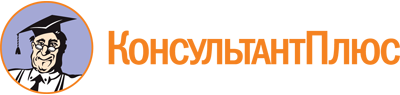 Закон Республики Хакасия от 05.10.2012 N 82-ЗРХ
(ред. от 07.02.2023)
"Об оказании бесплатной юридической помощи в Республике Хакасия"
(принят ВС РХ 26.09.2012)
(вместе с "Журналом учета обращений граждан за получением бесплатной юридической помощи к адвокату", "Заявлением")Документ предоставлен КонсультантПлюс

www.consultant.ru

Дата сохранения: 23.06.2023
 5 октября 2012 годаN 82-ЗРХСписок изменяющих документов(в ред. Законов Республики Хакасияот 05.07.2013 N 57-ЗРХ, от 22.10.2013 N 84-ЗРХ,от 07.11.2014 N 85-ЗРХ, от 12.02.2020 N 06-ЗРХ, от 09.06.2020 N 19-ЗРХ,от 21.12.2020 N 97-ЗРХ, от 14.06.2022 N 33-ЗРХ, от 02.11.2022 N 84-ЗРХ,от 07.02.2023 N 11-ЗРХ)N п/пКому оказана услугаКому оказана услугаКому оказана услугаКому оказана услугаВид бесплатной юридической помощиВремя занятости адвоката оказанием бесплатной юридической помощи (дней)Подпись гражданина, удостоверяющего получение им бесплатной юридической помощиN п/пФ.И.О.Адрес места жительстваДокумент, удостоверяющий личностьКатегория гражданинаВид бесплатной юридической помощиВремя занятости адвоката оказанием бесплатной юридической помощи (дней)Подпись гражданина, удостоверяющего получение им бесплатной юридической помощи